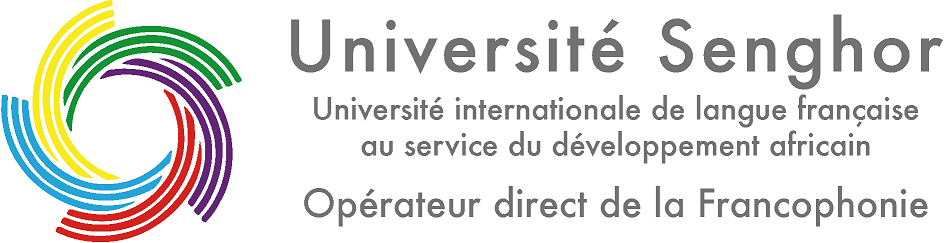  OUAGA II CampusDISTRICT LEADERSHIP TEAM MEMBER QUESTIONNAIREIDENTIFICATION     Section 1: Characteristics of the respondent   Section   1 : Regular supervision of teams in Health care InstitutionsSection 4: Planning for quality improvement activitiesThank you for your participation  I1. Health Region ……………………………………………………………………………I2. Medical District ………………………………………………………………………….N°                           QUESTIONS AND FILTERS                      CODESQ1What is your position of responsibility? District Medical Officer                          .1/__/           Deputy District Medical Officer                  …2/__/          Others  ____________Q2What is your seniority in the District?   ˂1 year ……         …..….……1   /__/                1-4 years …             ..……….2  /__/                             4 years and more         ..……..3/__/Q3How many years has your District Management Team been in place?Q4How many members does it consist of ?Q5What are the differents positions ?N°N°                           QUESTIONS AND FILTERS                           QUESTIONS AND FILTERS                      CODESQ6Is supervision of providers in health facilities provided?Is supervision of providers in health facilities provided?Yes ……………      ….1/__/No……………       ….2/__/Yes ……………      ….1/__/No……………       ….2/__/Q7If so, what is the periodicity of such monitoring?If so, what is the periodicity of such monitoring?Quarterly     …1/__/Biannual     …2/__/Quarterly     …1/__/Biannual     …2/__/Q8What are the different types of supervision you organize?What are the different types of supervision you organize?Integrated supervision    1/__/Specific supervision.    2/__/Integrated supervision    1/__/Specific supervision.    2/__/Q9  What are the areas you supervise?  What are the areas you supervise?Service Organization 1/__/Planning…………      …2/__/Human Resources Management …   .3/__/Materials management and finance ……… ……          …4/__/Supply of Vaccines, Essential Generic Drugs and Consumables ….5/__/Health information management and epidemiological surveillance … …..……6/__/ Care offer (PCIME, PTME, SONU) ………….….7 /__/Hygiene, sanitation and health education.8/__/ Others………………………………….         Service Organization 1/__/Planning…………      …2/__/Human Resources Management …   .3/__/Materials management and finance ……… ……          …4/__/Supply of Vaccines, Essential Generic Drugs and Consumables ….5/__/Health information management and epidemiological surveillance … …..……6/__/ Care offer (PCIME, PTME, SONU) ………….….7 /__/Hygiene, sanitation and health education.8/__/ Others………………………………….         Q10What are the main shortcomings that you observe during supervision trips?What are the main shortcomings that you observe during supervision trips?Q11Do the supervisions take into account the shortcomings found during the quality checks?Do the supervisions take into account the shortcomings found during the quality checks?Yes …………….……       ….1/__/No……………………       ….2/__/Yes …………….……       ….1/__/No……………………       ….2/__/Q12  Are the recommendations made in these audits being implemented?  Are the recommendations made in these audits being implemented?Yes ………….…………       ….1/__/No……………………       ….2/__/Yes ………….…………       ….1/__/No……………………       ….2/__/Q13Are there supervision reports ?Are there supervision reports ?Yes …………….……       ….1/__/No……………………       ….2/__/Yes …………….……       ….1/__/No……………………       ….2/__/Q14Are supervision reports sent to supervisors?Are supervision reports sent to supervisors?Yes …………….……       ….1/__/No……………………       ….2/__/Yes …………….……       ….1/__/No……………………       ….2/__/Q15Are the recommendations being implemented by the actors?Are the recommendations being implemented by the actors?Yes …………….……       ….1/__/No……………………       ….2/__/Yes …………….……       ….1/__/No……………………       ….2/__/Q16 Do you have a mechanism to follow up on the implementation of the recommendations?   Do you have a mechanism to follow up on the implementation of the recommendations?  Yes …………….……       ….1/__/No……………………       ….2/__/Yes …………….……       ….1/__/No……………………       ….2/__/Q17If yes, how do you rate the level of implementation of the recommendations?If yes, how do you rate the level of implementation of the recommendations?Very satisfying………1/__/Satisfying……………2/__/Little satisfactory……     .3/__/Unsatisfactory ………    4/__/Very satisfying………1/__/Satisfying……………2/__/Little satisfactory……     .3/__/Unsatisfactory ………    4/__/Q18 How do you rate the technical quality scores of your healthcare facilities?Very satisfying……….1/__/Satisfying………….2/__/Little satisfactory…........3/__/Unsatisfactory……...…...4/__/ Q19Is there a mechanism for recognizing the best results of health care institutions?Yes ……………………       ….1/__/No……………………       ….2/__/Q20If yes, what does it consist of ?Q21Have you taken steps to improve quality scores?Yes ……………………       ….1/__/No……………………       ….2/__/Q22If yes, which ones ? Q23Health facility staff have an obligation to develop improvement plans, do they do so?Yes ……………………       ….1/__/No……………………       ….2/__/Q24 In your opinion, are all officers involved in the development of PAPs?          Yes ……………………       ….1/__/No……………………       ….2/__/Q25Do the officers benefit from your support in the development of your quality plan?           Yes ……………………       ….1/__/No……………………       ….2/__/Q26If yes, do you give guidelines to be taken into account in order to improve the quality of services?Yes ……………………       ….1/__/No……………………       ….2/__/Q27If yes, what are these guidelines?Quality objectives ……1/__/Acquisitions of MMT …2/__/Training of officers on own funds ………………3 /__/                        Q28In the implementation process, do staff in the institutions have the possibility to use own resources to invest?Yes ……………………       ….1/__/No……………………       ….2/__/Q29If yes, what is allowed to do?Acquisition of medico-technical Equipment …...1/__/Refurbishment of premises …….2Construction of dwellings ……3/__/Purchase of motorcycle…4/__/Recruitment of officer(s) ….5/__/Officer training…6/__/Others __________________Q30In your opinion, are health care institutions in a position to make these investments?Yes ……………………       ….1/__/No……………………       ….2/__/Q31If not, what are the reasons?